Ε Ν Τ Υ Π Ο   Ο Ι Κ Ο Ν Ο Μ Ι Κ Η Σ  Π Ρ Ο Σ Φ Ο Ρ Α ΣΤου οικονομικού φορέα με την επωνυμία: …………………………………………….………………………………………………………………………………………………Αφού έλαβα γνώση της Διακήρυξης του διαγωνισμού που αναγράφεται στον τίτλο και των Παραρτημάτων αυτής, καθώς και των συνθηκών εκτέλεσης της παροχής υπηρεσιών, υποβάλλω την παρούσα προσφορά. Δηλώνω ότι αποδέχομαι πλήρως και χωρίς επιφύλαξη όλα τα ανωτέρω και αναλαμβάνω την εκτέλεση της παροχής υπηρεσιών.……………………2020Ο ΠΡΟΣΦΕΡΩΝ(Σφραγίδα- Υπογραφή)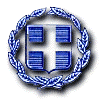 ΕΛΛΗΝΙΚΗ ΔΗΜΟΚΡΑΤΙΑΝΟΜΟΣ ΚΥΚΛΑΔΩΝΔ.Ε.Υ.Α. ΠΑΡΟΥΠΑΡΟΧΗ ΥΠΗΡΕΣΙΩΝ: «Επισκευή εισροών κεντρικού αποχετευτικού αγωγού και πλήρης καθαρισμός αντλιοστασίων λυμάτων Παροικίας»Ταχ. Δ/νση: Κουνάδος, ΠαροικιάΠαλαιά οδός Παροικιά - ΝάουσαΧΡΗΜΑΤΟΔΟΤΗΣΗ:ΙΔΙΟΙ ΠΟΡΟΙΤ.Κ. 84400, Πάρος Τηλ. 2284025300	Fax. 22840 25284E-mail: info@deya-parou.gr	ΠΡΟΥΠΟΛΟΓΙΣΜΟΣ:60.000,00 €Α/ΑΠεριγραφή παροχής υπηρεσιώνΔαπάνη (€)Δαπάνη(Ολογράφως)1Πλήρης καθαρισμός τριών αντλιοστασίων λυμάτων2Επισκευή εισροών κεντρικού αποχετευτικού αγωγού